Western Australia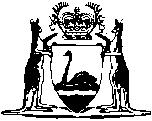 New Tax System Price Exploitation Code (Taxing) Act 1999Western AustraliaNew Tax System Price Exploitation Code (Taxing) Act 1999Contents1.	Short title	12.	Commencement	13.	Imposition of tax	1Notes	Compilation table	2Western AustraliaNew Tax System Price Exploitation Code (Taxing) Act 1999An Act to impose certain fees referred to in section 34(2) of the New Tax System Price Exploitation Code (Western Australia) Act 1999 to the extent that any such fee may be a tax.The Parliament of Western Australia enacts as follows:1.	Short title		This Act may be cited as the New Tax System Price Exploitation Code (Taxing) Act 1999. 2.	Commencement		This Act comes into operation on the day on which the New Tax System Price Exploitation Code (Western Australia) Act 1999 comes into operation.3.	Imposition of tax		To the extent that any fee referred to in section 34(2) of the New Tax System Price Exploitation Code (Western Australia) Act 1999 may be a tax, this Act imposes the fee.Notes1	This is a compilation of the New Tax System Price Exploitation Code (Taxing) Act 1999 and includes all amendments effected by the other Acts referred to in the following Table.Compilation tableShort titleNumber and yearAssentCommencementNew Tax System Price Exploitation Code (Taxing) Act 199950 of 19997 Dec 199917 Dec 1999 (see s. 2 and Gazette 17 Dec 1999 p. 6176)